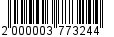 Приложениек распоряжениюадминистрации от ______________ № ________Перечень многоквартирных домов,включенных в Краткосрочный план реализации в 2016 году Региональной программы капитального ремонта общего имущества в многоквартирных домах, расположенных на территории Ленинградской области, на 2014-2043годы, в отношении которых принято решение о проведении капитального ремонта общего имущества1. г. Всеволожск, ул. Василеозерская, д.10/1 (акт от 14.12.2016 г.) 2. г. Всеволожск, ул. Магистральная, д. 2 (акт от 08.12.2016г.)3. г. Всеволожск, ул. Межевая, д. 29 (акт от 17.12.2016г.)_____________